Hvaljen Isus i Marija!Dječji mjesečni list MALI KONCIL – MAK, u želji da i u doba izolacije zbog korone dopre do što više svojih „makovaca“, ali i onih koji to tek požele postati, svoj TRAVANJSKI USKRSNI BROJ daruje vam DIGITALNO DOSTUPAN, i to u cijelosti – od 1 do 52 stranice:https://mak.glas-koncila.hr/wp-content/uploads/flipbook/1/book.htmlPun poticajnih, zanimljivih, poučnih i kreativnih sadržaja, osmišljenih upravo za uskrsne dane, za djecu ali i cijele obitelji. Neka vam „Mak“ bude i razigrana „dopuna” vjeronauku, kao potvrda istine da je Uskrs „najjači“! Jer Isus je na križu pobijedio i bolest, i nemoć, i smrt samu – dajući nam sigurnost u pobjedu života zauvijek!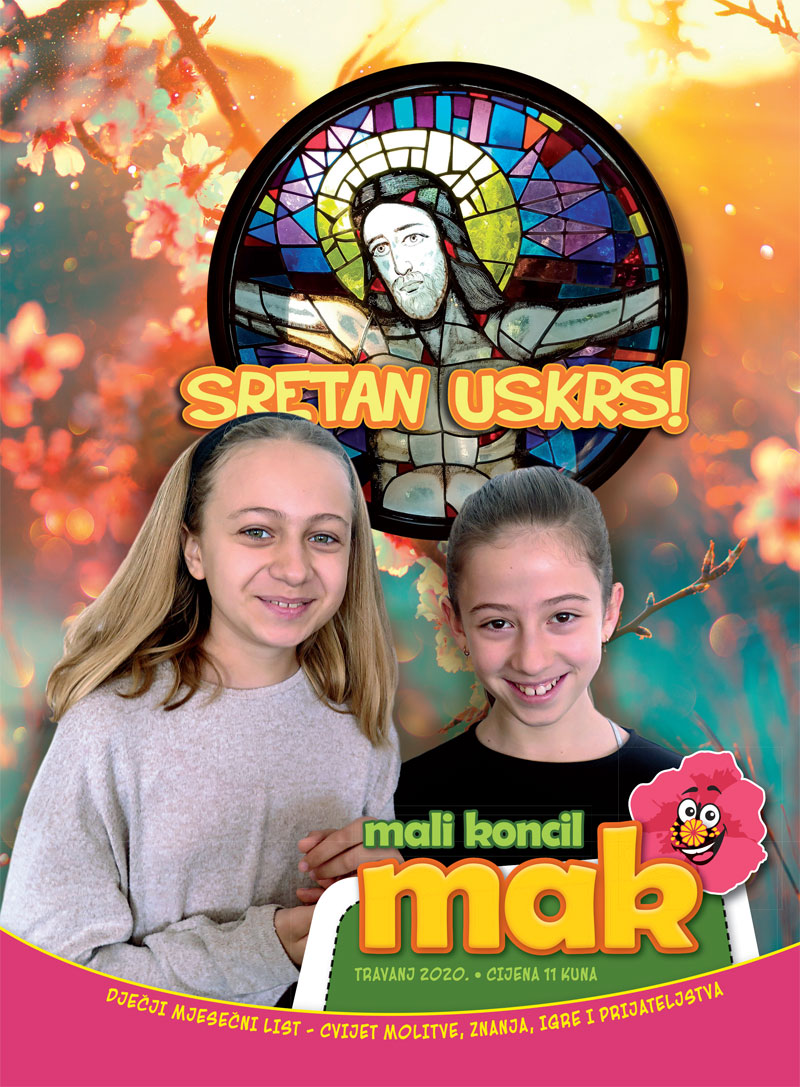 